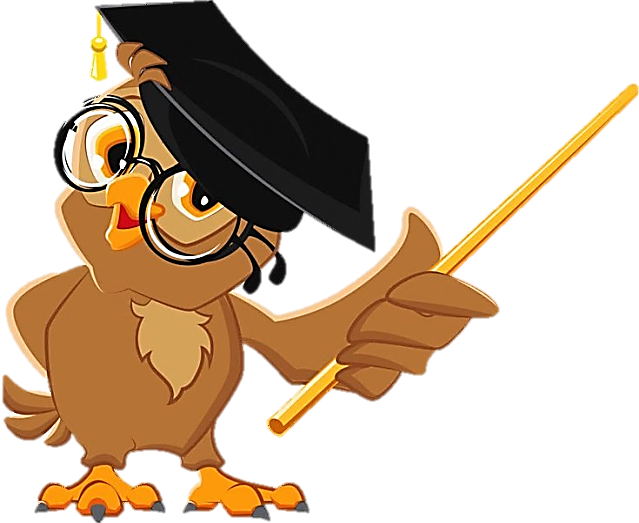 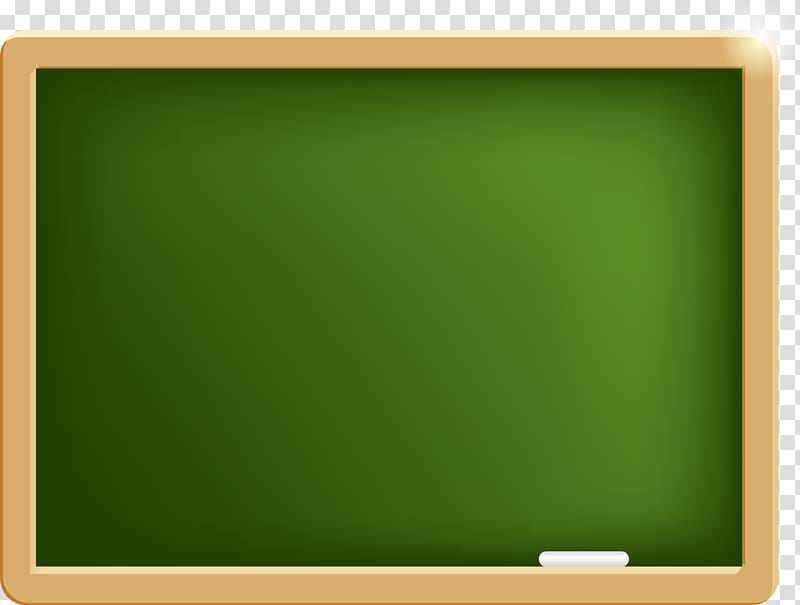 Главный праздник сентября!1 сентября 2020 года в школе села Мариинское прошла торжественная линейка, посвященная «Дню знаний». От традиционных праздничных линеек в этом году пришлось отказаться. Мероприятие проходило для учеников двух классов: первого и одиннадцатого. Такое решение было принято для того, чтобы поэтапно выходить из режима карантина. Тем не менее, с букетами и ранцами ребята вновь шли в школу. С приветливым словом к участникам линейки обратилась директор школы Ядрина Виктория Анатольевна. Слова поздравлений и пожеланий прозвучали в адрес первоклассников, выпускников, педагогов, родителей. Наша школа полностью готова к работе в условиях пандемии. Подвоз детей осуществляется тремя рейсами. На входе, у каждого, кто заходит в школу, измеряют температуру и обрабатывают руки антисептическим средством. Все работники школы соблюдают масочный режим. Каждый класс учится в своем кабинете. В столовой соблюдается дистанция 1,5 метра. После каждого урока технический персонал дезинфицирует кабинеты. Для всех классов первого сентября прошли классные часы, где детей поздравили с наступлением нового учебного года, рассказали о принятых мерах безопасности в условиях пандемии, пожелали ученикам хорошего учебного года и как можно больше пятерок!!! В этом году в нашу школу пришли два новых учителя: Сыряный Андрей Иванович – учитель математики, информатики; и Цыренова Чимита Чойбалсановна, которая  «взяла в свои опытные руки» первоклассников. 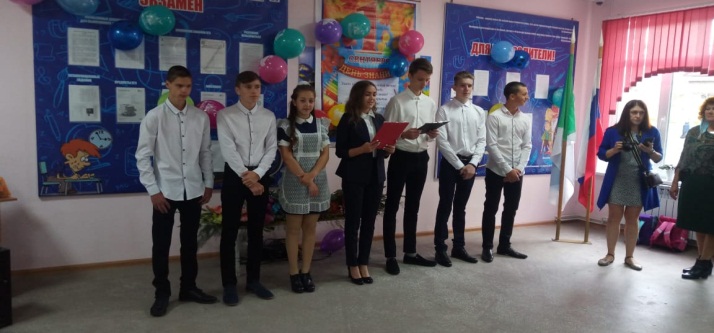 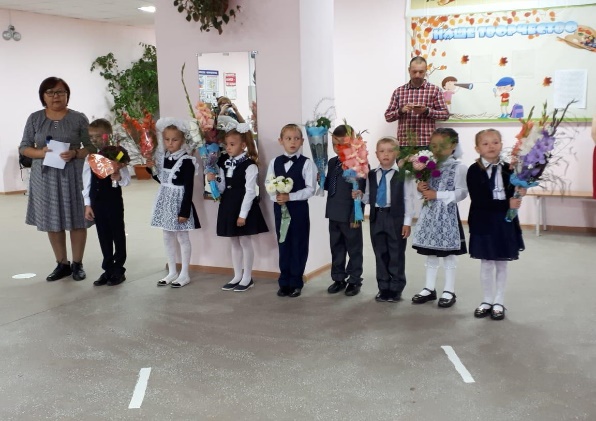 «Победа на Дальнем Востоке»3 сентября 2020 года в школе прошли классные часы, посвященные окончанию Второй мировой войны, а также в селе Мариинское, около памятника «Навечно в памяти народной», прошла литературная композиция «Победа на Дальнем Востоке», на которую были приглашены ученики нашей школы: учащиеся шестого и седьмого классов. С 1940 года и на протяжении всей Великой Отечественной войны советское командование держало на Дальневосточном фронте около миллиона красноармейцев. Еще до окончания Великой Отечественной войны, весной 1945 года, началась переброска дополнительных сил на Дальний Восток.8 августа 1945 года, выполняя взятые на себя в ходе Крымской конференции обязательства, СССР объявил войну Японии. А уже 2 сентября 1945 года, был подписан акт о капитуляции Японии, завершивший боевые действия во Второй мировой войне.В этот день также прошла акция «Лента Победы». В Доме Культуры с. Мариинское ученикам представили презентацию «Победа во Второй мировой войне», а также провели экскурсию по выставке «Эхо войны».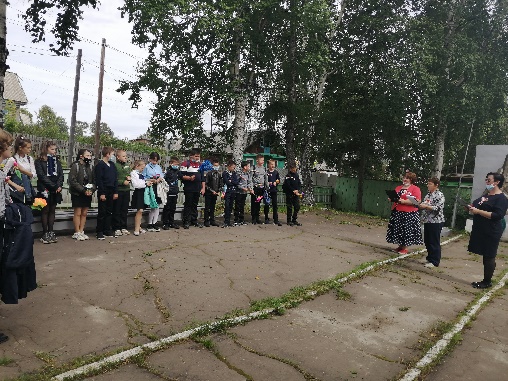 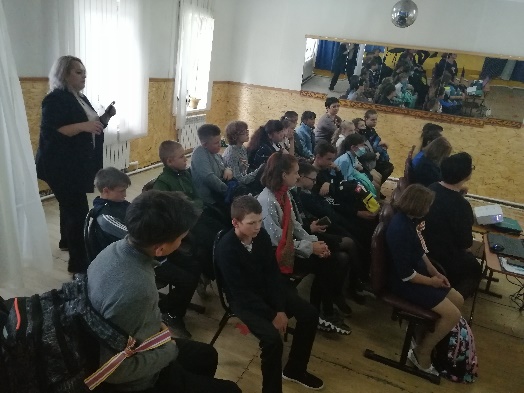 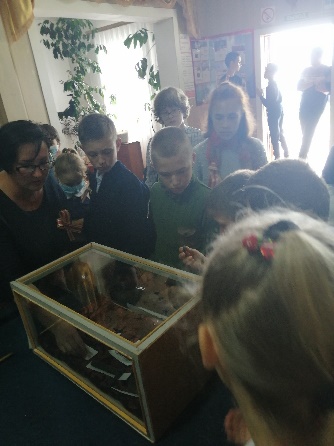 Осторожно, терроризм!3 сентября в России - День солидарности в борьбе с терроризмом. По всей стране отдают дань памяти жертвам терактов, сотрудникам правоохранительных органов, погибшим при исполнении служебного долга. Это день памяти жертв Беслана, Буденновска, пострадавших в терактах на Дубровке, в Грозном, Кизляре, Москве, Буйнакске, Волгодонске, Волгограде, Санкт-Петербурге.3 сентября 2020 года во всех классах школы прошли классные часы, посвященные дню солидарности в борьбе с терроризмом. Классные руководители показывали ученикам презентации и видео. Одна из основных тем была «Террористический акт в Беслане». Дети всех возрастов сидели и слушали внимательно, не отрываясь. У некоторых слезились глаза. Очень страшно! Ведь на видео и презентациях они видели таких же детей, как и они сами.В нашей стране 3 сентября ежегодно отмечается день консолидации государства и общества против действий террористов — День солидарности в борьбе с терроризмом. В 2020 году в России мероприятия, приуроченные к памятной дате, проходят в 15-й раз.Теракт в Беслане стал одним из самых бесчеловечных в новейшей истории России. Именно в память о жертвах Беслана в России федеральным законом «О внесении изменений в Федеральный закон «О днях воинской славы (победных днях) России» от 21 июля 2005 года был учрежден День солидарности в борьбе с терроризмом.3 сентября мы вспоминаем жертв всех террористических актов, случившихся в нашей стране, и отдаем дань уважения сотрудникам силовых структур, погибшим при предотвращении терактов и спасении заложников.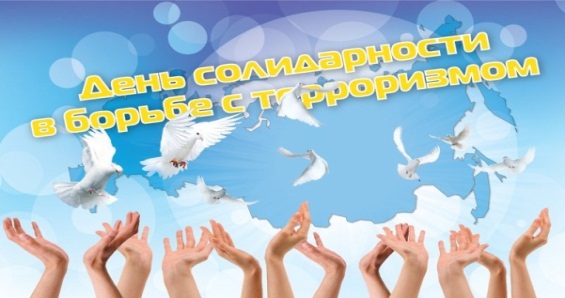 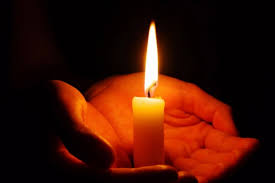 «Дары осени»Золотая осень — это прекрасное время для творчества: природа сама предлагает нам красочный и интересный материал для вдохновения.С 16 по 23 сентября в МБОУ СОШ Мариинского СП проводилась осенняя выставка поделок из природного материала. Все поделки, несомненно, были изготовлены с душой. Они поражают своей неповторимостью и яркостью. Разнообразен материал, который был использован для поделок: листья, овощи, фрукты, ягоды, веточки, бутылки, пластилин, шишки, шарики и многое другое.Все, кто увидел нашу выставку, получили массу приятных эмоций и впечатлений. Даже у самых строгих и уставших после рабочего дня учителей на лицах появлялись светлые улыбки от встречи с необычной рукотворной красотой.А уж как эмоционально дети выражали свой восторг, увидев среди множества поделок свою единственную, лучшую, на их взгляд, поделку!Мы выражаем благодарность родителям и детям за активное участие в конкурсе и надеемся, что подобная выставка в нашей школе будет проведена еще и не один раз.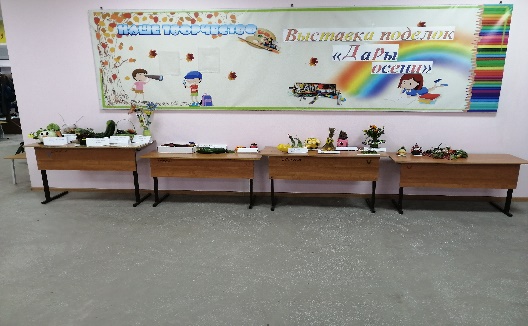 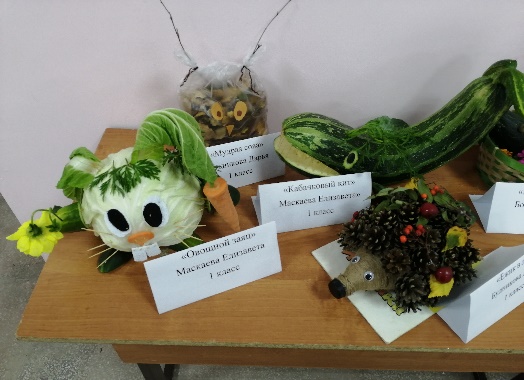 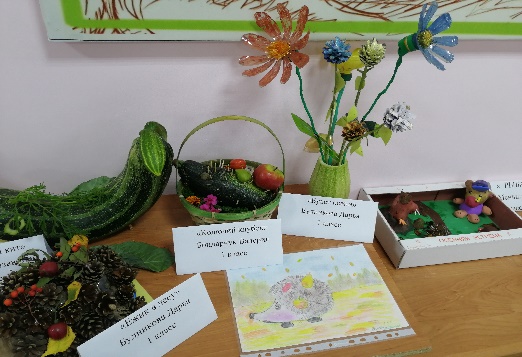 Осторожно! Вода ошибок не прощает!Вода - добрый друг и союзник человека, помогающий получить максимум удовольствия от отдыха и укрепить здоровье. Но в то же время она не терпит легкомысленности и может являться источником повышенной опасности. Последствия легкомысленного поведения будут самыми тяжелыми. Чтобы их избежать, каждый человек должен знать элементарные правила безопасности на воде.В первую очередь, всегда следует избегать купания в одиночку, так как в случае беды оказать помощь будет некому. После приема солнечной ванны нельзя бросаться в воду сразу, купание можно начинать только после отдыха в тени или сделать обтирание холодной водой в области сердца. Никогда не купайтесь в запрещенных местах, пользуйтесь пляжами и местами, специально отведенными для купания. Категорически запрещается нырять в незнакомых местах, заплывать за буйки, выплывать на судовой ход и приближаться к судну. Не стоит также устраивать в воде игр, связанных с захватами. Если вы решили покататься на лодке, для начала выучите основные правила безопасного поведения на воде.Очень опасно купаться и плавать в пьяном виде. «Пьяный в воде – наполовину утопленник» - говорит мудрая народная пословица.Помните! Несчастного случая не произойдет, если строго соблюдать эти простые правила.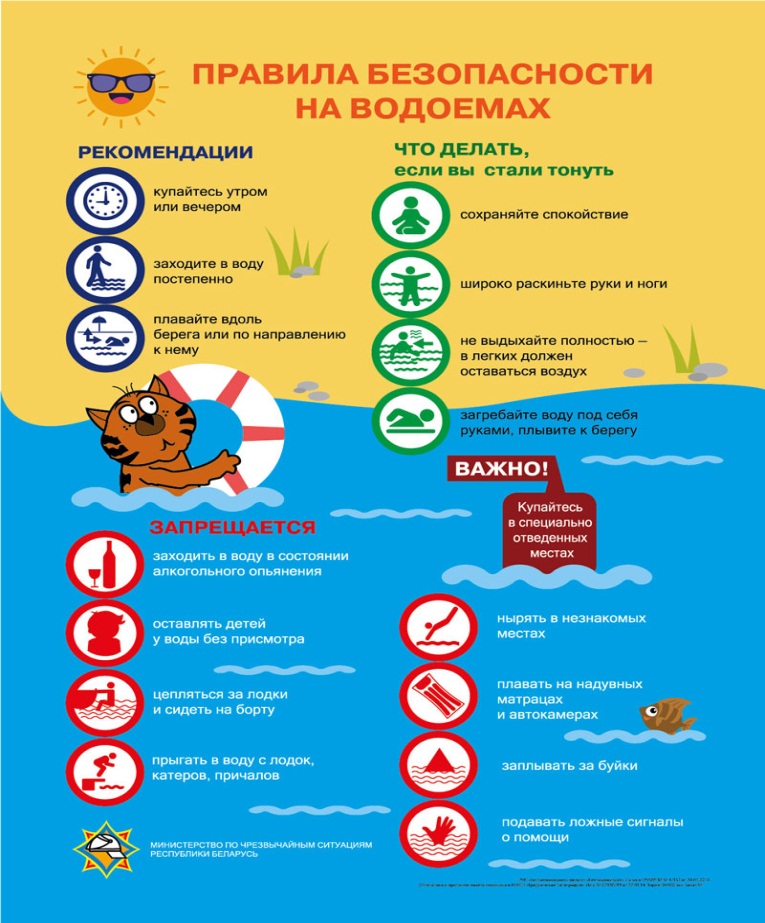 Интересный факт «А вы знали…?»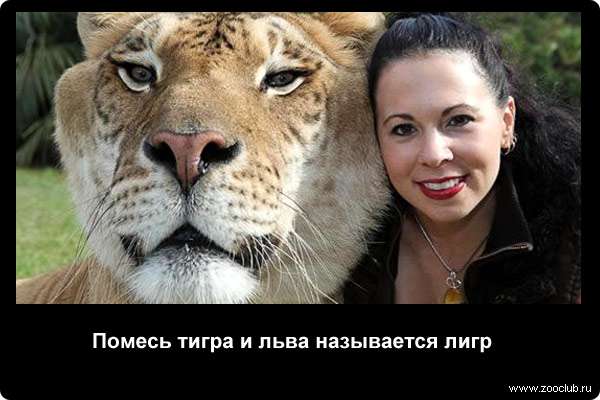 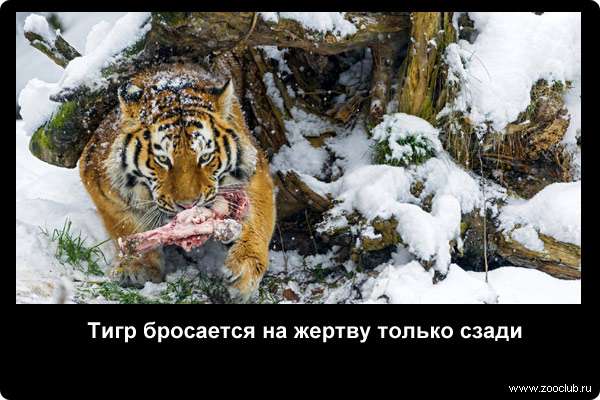 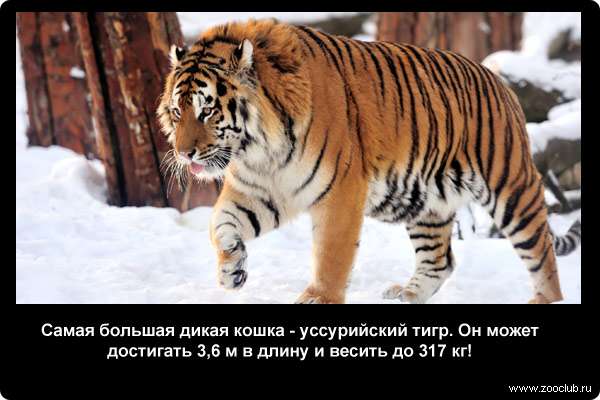 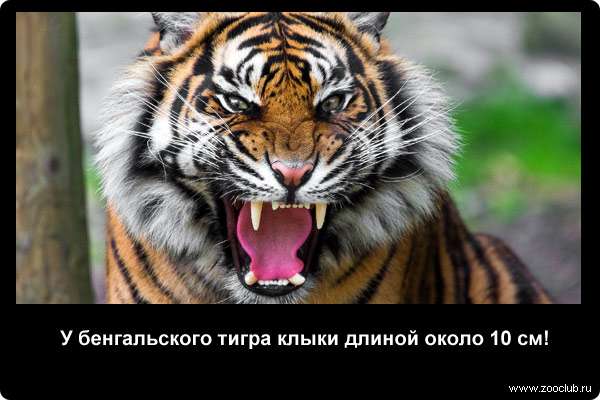 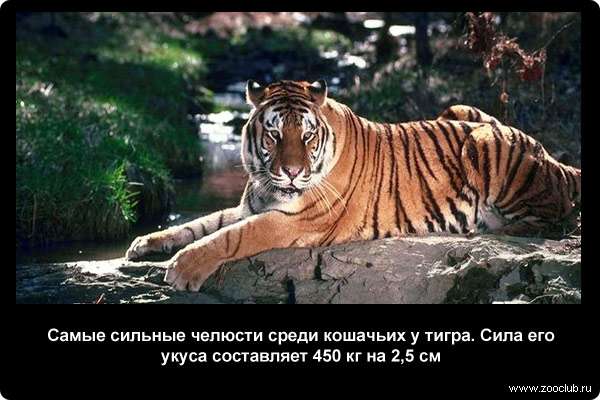 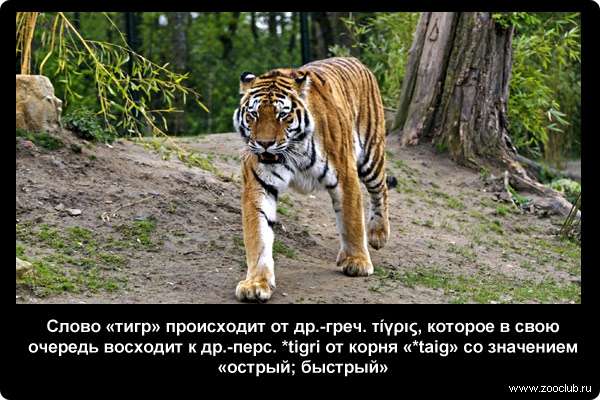 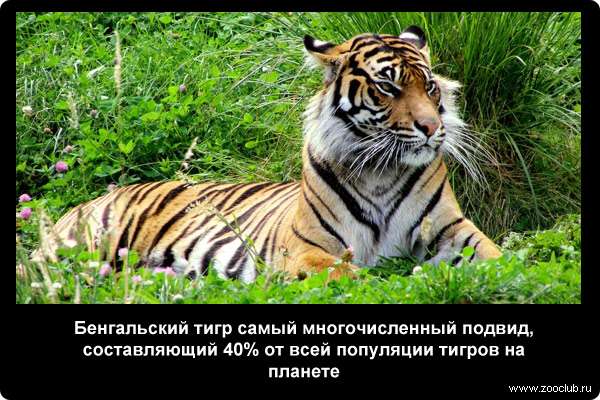 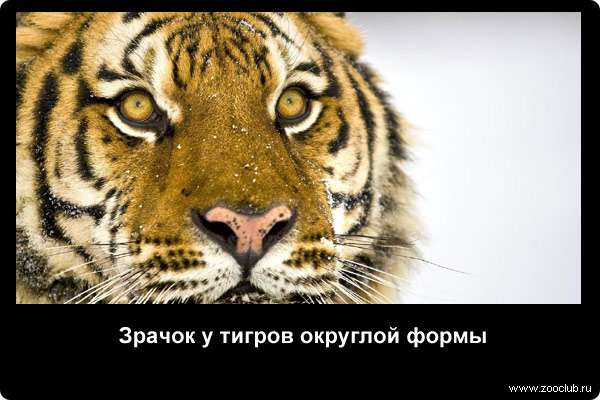 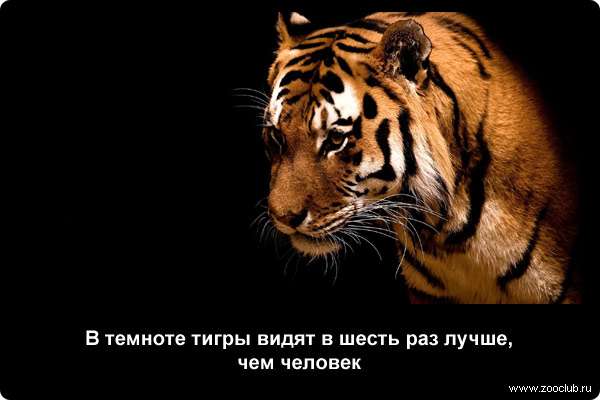 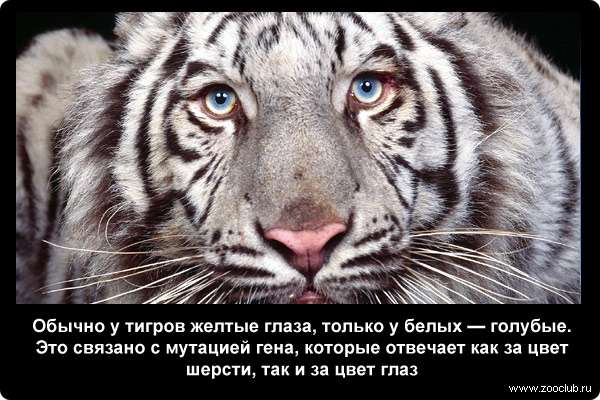 Прочти! Это интересно!Жил-был двоечник Сидоров. И был он не просто двоечник, а круглый двоечник. Двойки были по всем предметам. И когда его спрашивали: "Ну, что ж ты, Сидоров, что ж у тебя даже по музыке двойка, даже по физкультуре двойка и по трудам двойка?", он возмущался и спрашивал: "А зачем нужна музыка в школе?".Ему отвечали: "Чтобы ты, Сидоров, рос культурным"."А физ-ра то зачем?""Чтобы ты, Сидоров, был сильным и здоровым"."Ну, а труды то для чего?""А это, Сидоров, для того, чтобы ты умел хоть что-то делать своими руками".И вот однажды двоечник Сидоров... умер.Попал, как положено, в распределитель. Встретил его Архангел, посмотрел дневник и отправил Сидорова в рай для двоечников.И попал Сидоров в рай. А в том раю клумбы с цветами дивными сорняками заросли, фонтаны с фигурами неведомыми, страшными, почерневшие стоят. Деревья засохшие, да трава пожухлая в парке, где кущи райские быть должны. Дворцы в раю ни на что не похожие...Встретил Сидорова возле перекошенных ворот Ангел с одним крылом и спросил:"А скажи мне, Сидоров, по каким предметам у тебя больше всего двоек было?""По физкультуре", - покраснев ответил Сидоров."Это хорошо, - сказал Ангел, - будешь футбольную команду тренировать. У нас через неделю состоится матч дружеский с командой из соседнего рая для троечников"."Хорошо - согласился Сидоров, - только ответь мне, что это рай какой-то левый? Дорожки травой заросли, дома косые и кривые, того и гляди развалятся, ворота упадут скоро. И откуда здесь в раю статуи чудовищ из фильмов ужаса?"И ответил Ангел с одним крылом: "Так это же рай для двоечников. За садом ухаживает двоечник Лопатин, у него больше всех двоек по труду, дома строились под руководством двоечника Оглобли, двоечница Иванова заведует столовой, так, что есть там не советую, а фигуры лепил двоечник Клячкин".И тренировал двоечник Сидоров команду футбольную, и состоялся матч дружеский, и выиграла команда двоечников у команды троечников.Явился тут Архангел, что Сидорова в рай отправлял, и сказал: "Что ж ты, Сидоров, обманул меня, отправляйся в ад!"И столкнул Сидорова с моста скособоченного. И полетел Сидоров в ад с криком: "Спартак - чемпион!"Открыл глаза и понял, что сон это. Но с тех пор стал больше внимания уделять "ненужным" предметам. А то мало ли что...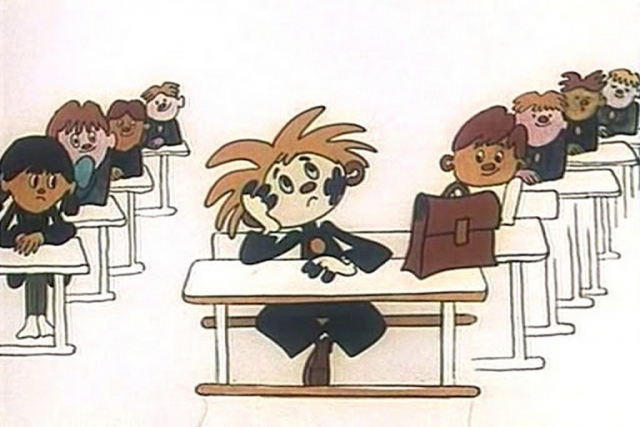 Минутка юмораНа уроках математики, алгебры, геометрииУчительница:
- Вовочка, скажи-ка мне быстро, сколько будет 5 + 8.
- 23.
- Как тебе не стыдно быть таким бестолковым! Это будет 13, а не 23.
- Так вы же просили меня ответить быстро, а не точно.На уроках русского языка и литературыУрок литературы. Учитель спрашивает:
- Ну что дети, вы прочитали "Войну и мир"?"
Молчание... Один парень подскакивает на месте с ошарашенными глазами:
- А её чё, читать надо было???
Учитель:
- Ну да...
- А я переписал!!!На уроках историиВ школе:
- Сегодня у нас будет контрольная.
- А калькулятором пользоваться можно?
- Да, можно.
- А транспортиром?
- Транспортиром тоже можно. Итак, запишите тему контрольной: «История России, XVII век».На уроках химииПриходит Вовочка домой и говорит отцу:
- Папа, тебя в школу вызывают. Я парту в кабинете химии взорвал.
На следующий день:
- Папа, тебя в школу вызывают. Я кабинет химии взорвал.
На третий день:
- Папа, тебя в школу вызывают.
- Больше не пойду!
- Ну и правильно, нечего тебе на развалины ходить!На уроках физикиУчитель физики:
— Ребята, когда в темноте во время грозы вы гладите кота против шерсти, что вам бросается в глаза?
Вовочка тянет руку:
— Кот!На уроках иностранного языкаУрок английского. Учительница спрашивает учеников:
- Иванов, ду ю спик инглиш?
- Чаво?
- Садись, „3".
- Петров, ду ю спик инглиш?
- Чаво?
- Садись, „3".
- Сидоров, ду ю спик инглиш?
- Yеаh, surе аnd sо whаt?
- Чаво?!!На уроках биологииУчительница на уроке:
- Какие самые полезные птицы для человека?
Вовочка:
- Жареные, Мария Ивановна.На уроках географииУчитель географии задал Боре вопрос, знает ли он что-либо о Панамском канале.
- Нет, - отвечает ученик, - на нашем телевизоре такого канала нет.На уроках музыкиСын показывает отцу отметки за четверть. По всем предметам - "тройки" и "двойки", а по пению - "пять". Отец со вздохом: "И он еще поет"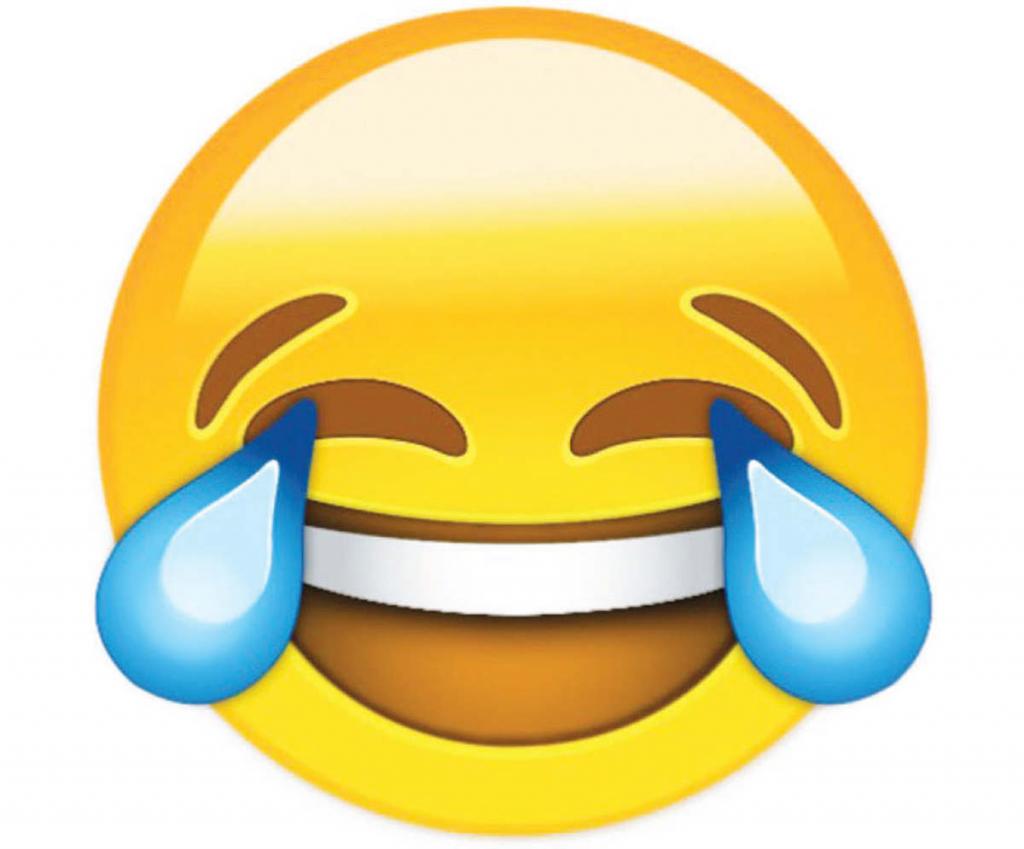 